Муниципальное бюджетное образовательное учреждение дополнительного образования детей «КАЙЕРКАНСКАЯ ДЕТСКАЯ ШКОЛА ИСКУССТВ»План открытого урока по учебному предмету ИСТОРИЯ ИЗОБРАЗИТЕЛЬНОГО ИСКУССТВА, на основе ДОПОЛНИТЕЛЬНОЙ ПРЕДПРОФЕССИОНАЛЬН0Й ОБЩЕОБРАЗОВАТЕЛЬН0Й ПРОГРАММЫ  В ОБЛАСТИ ИЗОБРАЗИТЕЛЬНОГО ИСКУССТВА «ЖИВОПИСЬ»План урока  5-А касса, преподавателя отделенияизобразительных искусств Орешкиной Татьяны Александровны.Возраст учащихся 11 -12 лет. Мелкогрупповая форма занятий (от 4 до 10 человек) позволяющий  построить процесс обучения в соответствии с принципами дифференцированного и индивидуального подходов.Тема урока: «Храм Святой Софии в Константинополе».Цель урока: осмысление отношения композиции художественного произведения  и зрителя как акта общения, а восприятия его - как деятельность зрителя.Задачи урока: овладение духовными и культурными ценностями народов мира; воспитание и развитие у обучающихся личностных качеств, позволяющих уважать и принимать духовные и культурные ценности разных народов; формирование у обучающихся эстетических взглядов, нравственных установок и потребности общения с духовными ценностями. Формирование направлен на на формирование умения использовать полученные теоретические знания в художественно-творческой деятельности.  Знания об основных этапах, понятий развития изобразительного искусства.К концу урока учащийся должен уметь: определять в произведении изобразительного искусства основные черты художественного стиля, выявлять средства выразительности. умение выявлять средства выразительности, которыми пользуется художник;Метод проведения урока: объяснительно-иллюстративный; исследовательский.План урока.1.Организационный момент.-2 мин.2.Краткое повторение тем предыдущих уроков.- 5мин.(1.1)3.Беседа по теме урока.-15 мин. (1.2) 4. Определение нахождения на карте времен Константина великого и Юстиниана I. (1.3) 5. Определение нахождения на современной карте  мира древнего города Константинополя.-5 мин. (1.4) 7.Методом отметок дат на временной шкале, сориентировать учащихся в эпохе.Рисунок в тетрадях временной шкалы правления Римской империи, Константина Великого и Юстиниана I.-5мин.(1.5)-5 мин.8. Показ фотографий храма ( Приложение1.6).9.Тестирование.-3 мин.1.1. Информация для беседы на уроке.Архитектура Древнего РимаПредставление о том, что основой художественного мышления римлян были: точность и историзм мышления, суровая проза; божества римлян - покровители отдельных видов человеческой деятельности. Хронологические рамки искусства; с влиянием, оказанным на искусство другими народами (этрусками, греческими колонистами, искусством эллинизма). Рассказать о ведущей роли архитектуры в период расцвета искусства Древнего Рима; о достижениях инженерного искусства, многообразии типов сооружений, о богатстве композиционных форм и масштабе строительства. Красота и мощь римской архитектуры в разумной целесообразности, в логике структуры сооружения, в художественно точно найденных пропорциях и масштабах, в лаконизме архитектурных средств. Широта градостроительства, развивавшегося не только в Италии, но и в провинции – как отличительную черту римской архитектуры. Композиция древнеримского города. Форум, храмы, базилики, лавки торговцев, рынки. Колонны и портики. Форум Романум  (6 век до н.э.) – древнейший форум в Риме; Аппиева дорога; квадратный дом в Ниме; арка Тита в Риме; Колизей  и др.  Главное завоевание римлян в строительстве общественных сооружений – создание огромных внутренних пространств, свободных от внутренних опор. Храм Пантеон в Риме. Основная форма перекрытия – цилиндрический свод из бетона и камня. Крестово-купольный свод. Создание ордерной аркады. Секрет долговечности римской архитектуры – водоупорный бетон.         Информация для беседы на уроке.1.2.Средневековое искусство. Искусство ВизантииВизантийское искусство внесло в культуру многих стран новое содержание, наполнило  его новыми образами. Оно формировалось, с одной стороны, на основе античной архитектуры и скульптуры, а с другой - под влиянием художественной культуры Ближнего Востока. Особенно важную роль в художественной жизни сыграло христианство.Раннехристианская архитектура. Храм св. Софии в Константинополе. Рассказать об образовании Восточной части Римской империи, об истории термина «Византия»; о преемственности греко-римской культуры. Познакомить с величайшими достижениями в области архитектуры: разработке идеи христианского храма на рубеже V-VI веков как подобия небесного града Иерусалима; проследить развитие композиции храма от варианта римской базилики до создания схемы крестово-купольного храма; раскрыть символику частей храма в их единстве. Обратить внимание на скромную внешнюю отделку сооружения и богатое  внутреннее убранство как специфику византийских храмов; на расположение мозаик в интерьере.   Познакомить с шедевром византийской архитектуры Софией Константинопольской.  Византийская иконопись.  Сформировать представление  о роли церковного интерьера в византийском храме, о синтезе искусств, воплощенном в стенных и плафонных росписях; об особенности иконописных изображений, являющихся посредниками между видимым и невидимым миром в эпоху средневековья; о роли иконописца, его подобии священнику. Проследить то, как изменялся язык изображений святых от реалистических индивидуальных образов до изобразительных элементов, которые приобрели характер условных знаков, закрепленных в каноне. Рассмотреть то, как развивался главный образ византийской культуры - образ Иисуса Христа - от юноши пастуха до возникновения образа Бога – грозного, непримиримого судьи. Рассказать о том, что именно Византия выработала все прообразы (архетипы) - постоянные иконографические схемы, от которых не полагалось отступать при изображении священных сюжетов. Познакомить с мозаиками собора Сан Витале в Равенне; мозаиками Софийского собора. Святой Лука как первый иконописец. Икона «Владимирской Богоматери».  Взаимоотношение между изображением и молящимся. Критерии оценки.Оценка 5 «отлично». Правильный ответ на 5 вопросов теста.Оценка 4 «хорошо». Правильный ответ на 4 вопроса теста.Оценка 3 «удовлетворительно». Правильный ответ на 3 вопроса теста.Список литературы.1.Энциклопедия для детей. Т.7.Искусство, Ч.1.Архитектура, изобразительное и декоративно-прикладное искусство с древнейших времён до эпохи Возрождения:-М: ЗАО издательский дом «Аванта+», 20052.present5.соm3.istockphoto.соm Средства обучения.Технические средства обучения: компьютер.Другие средства обучения: карта мира, магнитная доска.Вопросы проверочного теста. Нахождение территории Др. Рима… а) Африка. б) Европа.Др. город Константинополь был построен на территории современной…а) Турции. б) Франции.Город Константинополь был основан в .. а) 330 году до .н.э. б) 330 году н.э.Храм св. Софии в Константинополе был построен… а) По типу крестово-купольного храма. б) По типу базилики.Мозайка – это…а) Роспись по сырой штукатурке. б) Панно из кусочков смальты.На уроке присутствовали   ________________________________________________1.6  Приложение.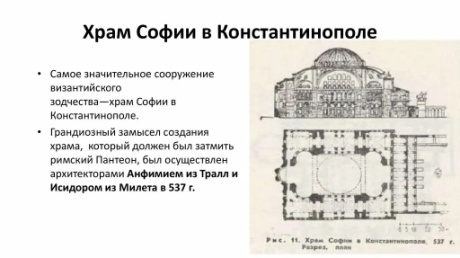 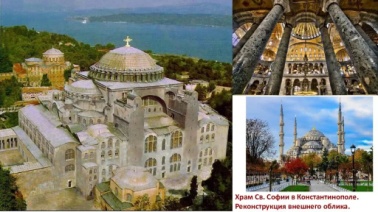 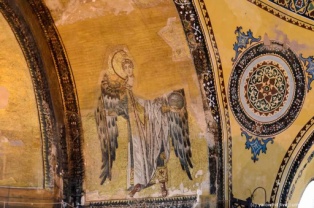 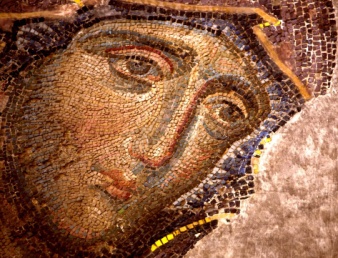 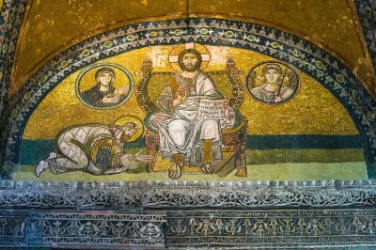 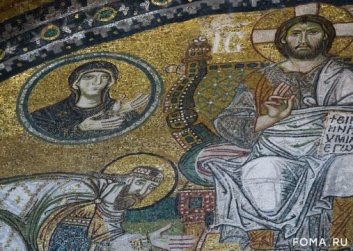 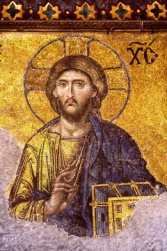 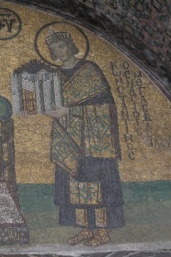 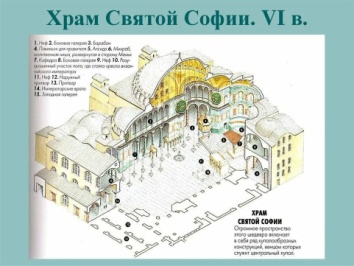 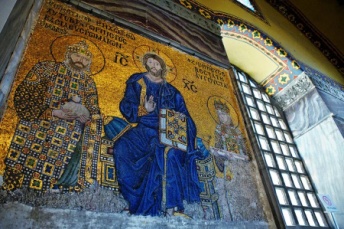 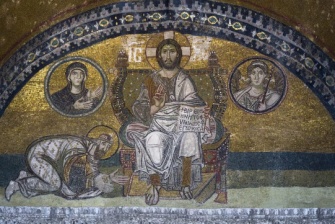 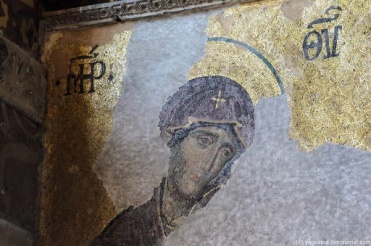 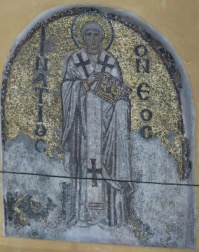 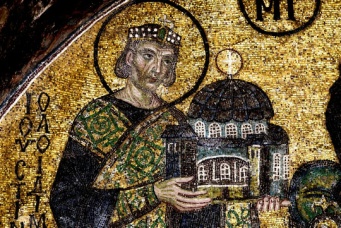 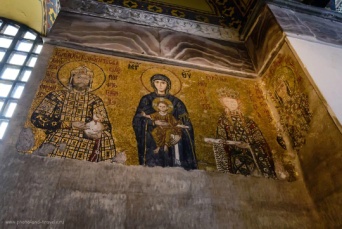 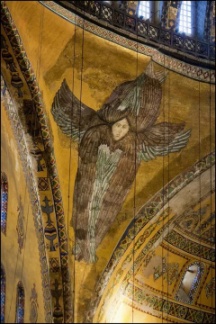 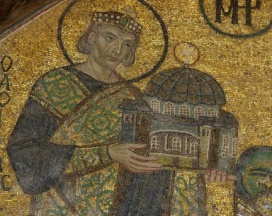 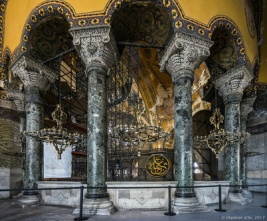 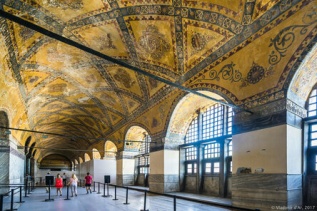 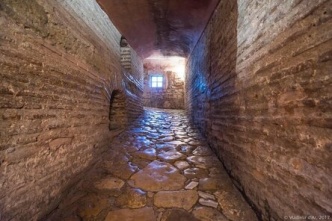 1.3Карта времен Константина вел. и Юстиниана I.1.3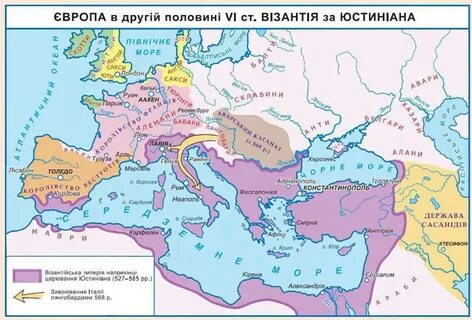 1.4Временная шкала правления Римской империи, Константина Великого и Юстиниана I.1.4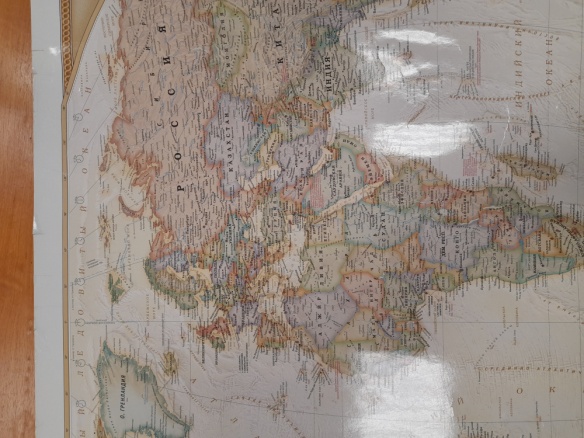 1.5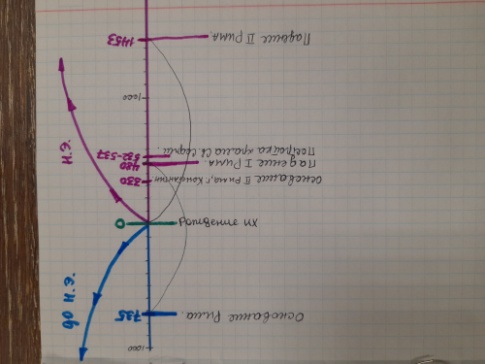 